В соответствии с решением Собрания депутатов Канашского муниципального округа Чувашской Республики от 02 ноября 2023 г. № 19/3 «О бюджете Канашского муниципального округа Чувашской Республики на 2023 год и на плановый период 2024 и 2025 годов» Администрация Канашского муниципального округа Чувашской Республики п о с т а н о в л я е т: 1. Принять к исполнению бюджет Канашского муниципального округа Чувашской Республики на 2023 год и на плановый период 2024 и 2025 годов,c учетом изменений, внесенных решением Собрания депутатов Канашского муниципального округа от 02 ноября 2023 г. № 19/3 « О внесении  изменений в решение Собрания депутатов Канашского муниципального округа Чувашской Республики от 09 декабря 2022 года №5/31 «О бюджете Канашского муниципального округа Чувашской Республики на 2023 год и на плановый период 2024 и 2025 годов» (далее – Решение о бюджете). 2. Утвердить прилагаемый Перечень мероприятий по реализации решения Собрания депутатов Канашского муниципального округа от 02.11.2023г. №19/3 «О внесении изменений в решение Собрания депутатов Канашского муниципального округа Чувашской Республики  «О бюджете Канашского муниципального округа  Чувашской Республики на 2023 год и на плановый период 2024 и 2025 годов» согласно Приложению 1 к настоящему постановлению.3. Рекомендовать главным распорядителям и получателям средств бюджета Канашского муниципального округа Чувашской Республики обеспечить полное, экономное и результативное использование безвозмездных поступлений, имеющих целевое назначение, и не допускать образования кредиторской задолженности по принятым обязательствам.4. Настоящее постановление вступает в силу после его официального опубликования.Глава   муниципального округа                                                                С.Н. Михайлов                  УТВЕРЖДЕНпостановлением   администрации    Канашского муниципального округа Чувашской Республики              от  08.11.2023  № 1362П Е Р Е Ч Е Н Ьмероприятий по реализации решения собрания депутатов Канашского муниципального округа  Чувашской Республики от 02 ноября 2023 г. №  19/3 «О бюджете Канашского муниципального округа Чувашской Республики на 2023 год и на плановый период 2024 и 2025 годов  » ЧĂВАШ РЕСПУБЛИКИНКАНАШ МУНИЦИПАЛЛĂ ОКРУГĚНАДМИНИСТРАЦИЙĚЙЫШĂНУ08.11.2023     1362  № Канаш хули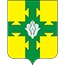 АДМИНИСТРАЦИЯКАНАШСКОГО МУНИЦИПАЛЬНОГО ОКРУГАЧУВАШСКОЙ РЕСПУБЛИКИПОСТАНОВЛЕНИЕ08.11.2023  № 1362  город КанашО мерах по реализации решения   Собрания депутатов Канашского муниципального округа Чувашской    Республики «О бюджете Канашского муниципального округа Чувашской   Республики на 2023 год и на плановый период 2024 и 2025 годов»№ п/пНаименование мероприятияСроки реализацииОтветственный исполнитель12341.Внесение изменений в сводную бюджетную роспись бюджета Канашского муниципального округа Чувашской Республики на 2023 год и плановый период 2024 и 2025 годовне позднее 20 ноября 2023 г.Финансовый отдел  2.Составление и представление в финансовый отдел администрации Канашского муниципального округа Чувашской Республики бюджетных росписей главных распорядителей средств бюджета Канашского муниципального округа Чувашской республики, бюджетных смет казенных учреждений Канашского муниципального округа Чувашской республики и планов финансово-хозяйственной деятельности бюджетных и автономных учреждений Канашского муниципального округа Чувашской Республики.не позднее20 ноября 2023 г.главные распорядители, средств бюджета Канашского муниципального округа Чувашской Республики  (структурные подразделения администрации Канашского муниципального округа, осуществляющие функции и полномочия учредителя муниципальных учреждений Канашского муниципального округа)3.   Внесение изменений в муниципальные программы Канашского муниципального округа  Чувашской Республики в целях их приведения в соответствие с Решением о бюджете.не позднее трех месяцев со дня вступления в силу Решения о бюджете Ответственные исполнители  муниципальных программ Канашского муниципального округа Чувашской Республики